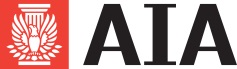 PERMISSION AND RELEASE FORM FOR MATERIALS[INSERT PROJECT TITLE][INSERT PROJECT DESCRIPTION]I grant the AIA permission and a non-exclusive license to use my materials and copyrighted Work, including any text, brochures, drawings, photographs, graphics, plans, slides, books, transparencies or other copyrightable material (collectively, the “Materials”) identified on this form and submitted for inclusion in the [INSERT PROJECT NAME] (the “Project”).This permission and license shall include the right to use, modify, reproduce, publicly display, distribute and transmit worldwide the Materials during the full term of any applicable copyright in all media, now known or hereafter devised, including the Internet, without payment of any royalty or license fee in connection with the announcement or promotion of the Project, and the AIA’s efforts to educate architects, other professionals, and the public about architecture through various mediums, including publications and the Internet.By signing below, I represent that: I have obtained all permissions necessary to grant the rights granted by this Permission and Release Form (the “Form”); The AIA’s use or reproduction of the Materials, as permitted by this Form, shall not infringe or violate any copyright, trademarks, trade secrets, rights of privacy or any other statuary or common law property or other rights.I shall be responsible for payment of any royalties or license fee charged by any third party for use of the Materials. Inclusion of Materials in the Database, in whole or in part, is at that sole discretion of the AIA, and that my Materials may be removed at any time, for any reason, without notice.I AGREE TO INDEMNIFY AND HOLD HARMLESS THE AIA FROM AND AGAINST ALL CLAIMS OR DAMAGES ARISING OUT OF ANY BREACH OF THESE REPRESENTATIONS OR ANY THIRD-PARTY CLAIMS RELATING THERETO.List Materials/Copyrighted Work (e.g. photographs, graphics, plans, slides, books, transparencies, brochures, text):______________________________CREDIT for any materials above should read as follows:________________________________________________________________________________________________________________________________________________Name of Firm______________________________Street Address______________________________City/State/Zip___________________________________Signature 		Date___________________________________Printed Name ________________________________Signature of Copyright Owner(s) (if different from the individual above)________________________________Printed Name________________________________DateIf necessary, please make photocopies of this Permission and Release Form for additional copyright owners to sign.  OFFICE USE ONLYReceipt of Materials and proper completion of this form verified by AIA Staff_____________		_____________Initials			Printed Name	_____________Date